 Пояснительная  записка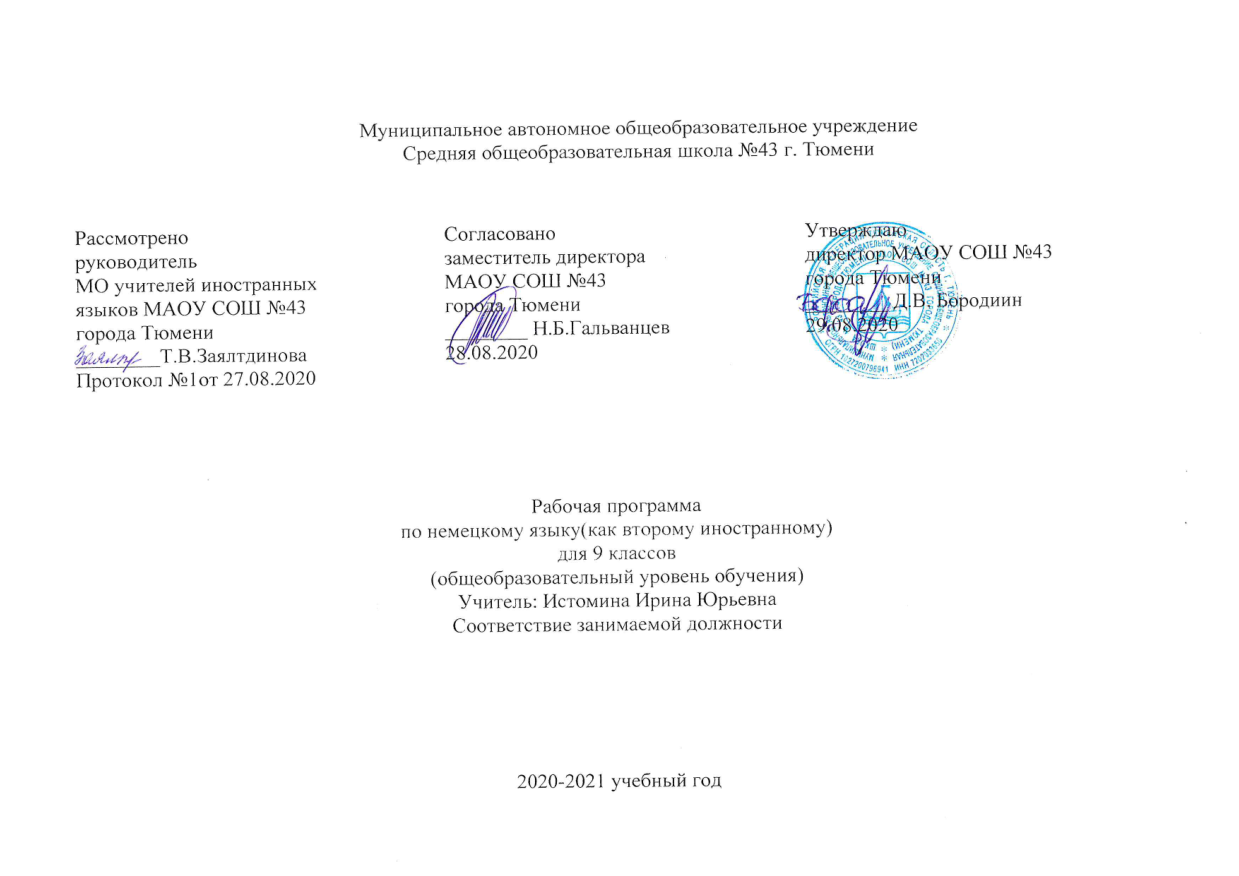 	Рабочая программа по немецкому языку для 9 класса составлена на основе федерального государственного образовательного стандарта основного общего образования, учебного плана, Примерной программы основного общего образования по немецкому языку с учетом  авторской программы (И.Л. Бим) курса немецкого языка к УМК по немецкому языку для 5 – 9 классов  общеобразовательных учреждений. -  М.: Просвещение, 2010. Программа реализует принцип непрерывного образования по немецкому языку, что соответствует современным потребностям личности и общества.	Рабочая программа ориентирована на использование учебно-методического комплекса: Бим И.Л. Немецкий язык: Учебник для 6 класса общеобразовательных организаций. / И.Л. Бим, Л.В. Садомова, Л.М., Санникова;  Рос. акад. наук, Рос. акад. образования, изд-во «Просвещение». 6-е изд.– М.: Просвещение, 2013г. (Академический школьный учебник). И.Л. Бим, Л.М. Фомичева / Немецкий язык. Рабочая тетрадь к учебнику для 9 класса общеобразовательных учреждений.  5-е издание. – М.: Просвещение, 2012.Бим И.Л. Аудиокурс к учебнику немецкого языка “Deutsch. 9. Klasse“для 9 класса общеобразовательных учреждений. – М.: Просвещение, 2011.Немецкий язык: книга для учителя к учебнику для 9 класса общеобразоват. учреждений/ И.Л. Бим,– М.: Просвещение, 2011.Характеристика учебного предмета в учебном плане     Немецкий язык является важнейшим средством общения, без которого невозможно существование и развитие человеческого общества. Происходящие сегодня изменения в общественных отношениях, средствах коммуникации (использование новых информационных технологий) требуют повышения коммуникативной компетенции школьников, совершенствования их филологической подготовки. Все это повышает статус предмета «немецкий язык» как общеобразовательной учебной дисциплины. Основное назначение немецкого языка состоит в формировании коммуникативной компетенции, т.е. способности и готовности осуществлять иноязычное межличностное и межкультурное общение с носителями языка. Немецкий язык, как учебный предмет характеризуется:  межпредметностью (содержанием речи на немецком языке могут быть сведения из разных областей знания, например, литературы, искусства, истории, географии, математики и др.);  многоуровневостью (с одной стороны необходимо овладение различными языковыми средствами, соотносящимися с аспектами языка: лексическим, грамматическим, фонетическим, с другой - умениями в четырех видах речевой деятельности);  полифункциональностью (может выступать как цель обучения и как средство приобретения сведений в самых различных областях знания).  Являясь существенным элементом культуры народа – носителя данного языка и средством передачи ее другим, иностранный язык способствует формированию у школьников целостной картины мира. Владение иностранным языком повышает уровень гуманитарного образования школьников, способствует формированию личности и ее социальной адаптации к условиям постоянно меняющегося поликультурного, полиязычного мира. Иностранный язык расширяет лингвистический кругозор учащихся, способствует формированию культуры общения, содействует общему речевому развитию учащихся. В этом проявляется взаимодействие всех языковых учебных предметов, способствующих формированию основ филологического образования школьников. Состав УМК «Немецкий язык» для 9 классов:  Учебник 9 классы. Авторы: Бим И.Л. Рабочая тетрадь 9 класс. Авторы: Бим И.Л. и др.  Аудиокурс к учебнику 9 класса. Авторы: Бим И.Л. и др.  Сборник упражнений. 5-9 классы. Авторы: Бим И.Л., Каплина О.В. Книги для чтения  7-9 классы. Авторы: Бим И. Л., Рыжова Л. И., ИгнатоваЕ.В. Книга для учителя 9 класс. Авторы: Бим И. Л., Садомова Л. В. и др. Рабочая программа  9 класс. Авторы: Бим И.Л.Описание места курса в учебном плане.Немецкий язык входит в общеобразовательную область «Филология». В соответствии с учебным планом на изучение иностранного языка в основной школе отводится 3 часа в неделю  в 9 классе:– 102 часа (3 часа в неделю) В 9 классе существенную роль играет помощь учащимся в их самоопределении, основное внимание уделяется развитию ценностных ориентаций учащихся. Учебный предмет построен на взаимодействии трёх основных содержательных линий: первая из них – коммуникативные умения в основных видах речевой деятельности, вторая – языковые средства и навыки оперирования ими и третья – социокультурные знания и умения. В ходе работы учащиеся выполняют проекты, которые должны создавать условия для их реального общения на немецком языке (переписка, возможные встречи с носителями языка) или имитировать общение средствами ролевой игры. В подготовке и проведении этих проектов должны участвовать все учащиеся, но степень и характер участия могут быть разными: к работе над проектом может быть добавлена работа в качестве оформителя (класса, школы), члена жюри, репортёра и др.Особенность данного курса заключается и в том, что он даёт учителю возможность планировать учебно-воспитательный процесс, исходя из своих реальных потребностей, то есть не связывает его. Рабочая программа предусматривает блочную структуру учебников. Блоки выделяются в зависимости от основного объекта усвоения и от доминирующего вида формируемой речевой деятельности школьников. Однако в связи с увеличением объёма аутентичных текстов разных жанров на данном этапе они, как правило, включаются не только в текстовый блок, но и во все другие, так что деление на блоки условно. Внутри блоков наряду с обязательным материалом встречается факультативный, который учитель может предложить учащимся с более высоким уровнем обученности.Порядок следования блоков также в значительной мере условен. Он определяется содержанием материала, но может меняться в зависимости от потребностей учебно-воспитательного процесса в конкретных условиях работы, от желания учителя и учащегося.Впервые в основной школе начинает систематически использоваться аудирование с письменной фиксацией значимой информации, которое является важным учебным и профильно-ориентированным умением.Место учебного предмета в учебном планеКласс 9Учитель Водилова Элина ВадимовнаВсего за год 102 часа; в неделю 3 часа.Плановых контрольных уроков - 4, тестов -8Немецкий язык входит в общеобразовательную область «Филология». В соответствии с учебным планом на изучение иностранного языка в основной школе отводится 3 часа в неделю  в 9 классе:– 102 часа (3 часа в неделю) В 9 классе существенную роль играет помощь учащимся в их самоопределении, основное внимание уделяется развитию ценностных ориентаций учащихся. Учебный предмет построен на взаимодействии трёх основных содержательных линий: первая из них – коммуникативные умения в основных видах речевой деятельности, вторая – языковые средства и навыки оперирования ими и третья – социокультурные знания и умения. В ходе работы учащиеся выполняют проекты, которые должны создавать условия для их реального общения на немецком языке (переписка, возможные встречи с носителями языка) или имитировать общение средствами ролевой игры. В подготовке и проведении этих проектов должны участвовать все учащиеся, но степень и характер участия могут быть разными: к работе над проектом может быть добавлена работа в качестве оформителя (класса, школы), члена жюри, репортёра и др.Особенность данного курса заключается и в том, что он даёт учителю возможность планировать учебно-воспитательный процесс, исходя из своих реальных потребностей, то есть не связывает его. Рабочая программа предусматривает блочную структуру учебников. Блоки выделяются в зависимости от основного объекта усвоения и от доминирующего вида формируемой речевой деятельности школьников. Однако в связи с увеличением объёма аутентичных текстов разных жанров на данном этапе они, как правило, включаются не только в текстовый блок, но и во все другие, так что деление на блоки условно. Внутри блоков наряду с обязательным материалом встречается факультативный, который учитель может предложить учащимся с более высоким уровнем обученности.Порядок следования блоков также в значительной мере условен. Он определяется содержанием материала, но может меняться в зависимости от потребностей учебно-воспитательного процесса в конкретных условиях работы, от желания учителя и учащегося.Впервые в основной школе начинает систематически использоваться аудирование с письменной фиксацией значимой информации, которое является важным учебным и профильно-ориентированным умением.Требования к уровню подготовки учащихсяI. Личностные результаты:- формирование дружелюбного и толерантного отношения к проявлениям иной культуры, уважения к личности, ценностям семьи;- формирование выраженной личностной позиции в восприятии мира, в развитии национального самосознания на основе знакомства с жизнью своих сверстников в других странах, с образцами литературы разных жанров, доступными для подростков с учётом достигнутого ими уровня иноязычной подготовки;- приобретение таких качеств, как воля, целеустремлённость, креативность, эмпатия, трудолюбие, дисциплинированность;- совершенствование коммуникативной и общей речевой культуры, совершенствование приобретённых иноязычных коммуникативных умений в говорении, аудировании, чтении, письменной речи и языковых навыков;- существенное расширение лексического запаса и лингвистического кругозора;- достижение уровня иноязычной коммуникативной компетенции (речевой, социокультурной, компенсаторной и учебно-познавательной), позволяющего учащимся общаться как с носителями немецкого языка, так и с представителями других стран, использующих немецкий язык как средство межличностного и межкультурного общения в устной и письменной форме; - самосовершенствование в образовательной области «Иностранный язык»;- осознание возможностей самореализации и самоадаптации средствами иностранного языка;- более глубокое осознание культуры своего народа и готовность к ознакомлению с ней представителей других стран; - осознание себя гражданином своей страны и мира;- готовность отстаиватьнациональные и общечеловеческие
(гуманистические, демократические) ценности, свою гражданскую позицию.II. Метапредметные результаты:- воспитание российской гражданской идентичности: патриотизма, любви и уважения к Отечеству, чувства гордости за свою Родину, прошлое и настоящее многонационального народа России; осознание своей этнической принадлежности, знание истории, культуры, языка своего народа, своего края, основ культурного наследия народов России и человечества; - формирование целостного мировоззрения, соответствующего современному развитию науки и общественной практики, учитывающего социальное, культурное, языковое и духовное многообразие современного мира;- формирование осознанного, уважительного и доброжелательного отношения к другому человеку, его мнению, мировоззрению, культуре, языку, вере, гражданской позиции; к истории, культуре, религии, традициям, языкам, ценностям народов России и народов мира; - формирование готовности и способности вести диалог с другими людьми и достигать в нём взаимопонимания. III. Предметные результаты:в коммуникативной сфере:• коммуникативная компетенция выпускников(то есть владение немецким языком как средством общения), включающая речевую компетенцию в следующих видах речевой деятельности:говорении:- умение начинать, вести/поддерживать и заканчивать различные виды диалогов в стандартных ситуациях общения, соблюдая нормы речевого этикета, при необходимости переспрашивая, уточняя;- умение расспрашивать собеседника и отвечать на его вопросы, высказывая своё мнение, просьбу, отвечать на предложение собеседника согласием/отказом, опираясь на изученную тематику и усвоенный лексико-грамматический материал;- участие в полилоге, свободной беседе, обсуждении;- рассказ о себе, своей семье, друзьях, своих интересах и планах на будущее;- сообщение кратких сведений о своём городе/селе, о своей стране и странах изучаемого языка;- описание событий/явлений, умение передавать основное содержание, основную мысль прочитанного или услышанного, выражать своё отношение к прочитанному/услышанному, давать краткую характеристику персонажей;аудировании:- восприятие на слух и понимание речи учителя, одноклассников;- восприятие на слух и понимание основного содержания кратких, несложных аутентичных прагматических аудио- и видеотекстов (прогноз погоды, объявления на вокзале/в аэропорту и др.), выделяя для себя значимую информацию и при необходимости письменно фиксируя её;- восприятие на слух и понимание основного содержания несложных аутентичных аудио- и видеотекстов, относящихся к разным коммуникативным типам речи (описание/сообщение/рассказ), умение определять тему текста, выделять главные факты в тексте, опуская второстепенные;чтении:- чтение аутентичных текстов разных жанров и стилей, преимущественно с пониманием основного содержания;- чтение несложных аутентичных текстов разных жанров с полным и точным пониманием и с использованием различных приёмов смысловой переработки текста (языковой догадки, анализа, выборочного перевода), умение оценивать полученную информацию, выражать своё мнение;- чтение текста с выборочным пониманием нужной или интересующей информации;письменной речи:- заполнение анкет и формуляров;- написание поздравлений, личных писем с опорой на образец: умение расспрашивать адресата о его жизни и делах, сообщать то же о себе, выражать благодарность, просьбу, употребляя формулы речевого этикета, принятые в немецкоязычных странах;- составление плана, тезисов устного или письменного сообщения; краткое изложение результатов проектной деятельности;• языковая компетенция(владение языковыми средствами и действиями с ними):- применение правил написания немецких слов, изученных в основной школе;- адекватное произношение и различение на слух всех звуков немецкого языка;- соблюдение правильного ударения;- соблюдение ритмико-интонационных особенностей предложений различных коммуникативных типов (утвердительное, вопросительное, отрицательное, повелительное); правильное членение предложений на смысловые группы;- распознавание и употребление в речи основных значений изученных лексических единиц (слов, словосочетаний, реплик-клише речевого этикета);- знание основных способов словообразования (аффиксация, словосложение, конверсия);- понимание явления многозначности слов немецкого языка, синонимии, антонимии и лексической сочетаемости;- распознавание и употребление в речи основных морфологических форм и синтаксических конструкций немецкого языка; - знание признаков изученных грамматических явлений (временных форм глаголов, модальных глаголов и их эквивалентов, артиклей, существительных, степеней сравнения прилагательных и наречий, местоимений, числительных, предлогов);- знание основных различий систем немецкого и русского/родного языков;• социокультурная компетенция:- знание национально-культурных особенностей речевого и неречевого поведения в своей стране и странах изучаемого языка, их применение в различных ситуациях формального и неформального межличностного и межкультурного общения;- распознавание и употребление в устной и письменной речи основных норм речевого этикета (реплик-клише, наиболее распространённой оценочной лексики), принятых в немецкоязычных странах;- знание употребительной фоновой лексики и реалий страны изучаемого языка: распространённых образцов фольклора (скороговорки, считалки, пословицы);- знакомство с образцами художественной и научно-популярной литературы;- понимание роли владения иностранными языками в современном мире;- представление об особенностях образа жизни, быта, культуры немецкоязычных стран (всемирно известных достопримечательностях, выдающихся людях и их вкладе в мировую культуру);- представление о сходстве и различиях в традициях своей страны и немецкоязычных стран;• компенсаторная компетенция:- умение выходить из трудного положения в условиях дефицита языковых средств при получении и приёме информации за счёт использования контекстуальной догадки, игнорирования языковых трудностей, переспроса, словарных замен, жестов, мимики;в познавательной сфере:- умение сравнивать языковые явления родного и немецкого языков на уровне отдельных грамматических явлений, слов, словосочетаний, предложений;- владение приёмами работы с текстом: умение пользоваться определённой стратегией чтения/аудирования в зависимости от коммуникативной задачи (читать/слушать текст с разной глубиной понимания);- умение действовать по образцу/аналогии при выполнении упражнений и составлении собственных высказываний в пределах тематики основной школы;- готовность и умение осуществлять индивидуальную и совместную проектную работу;- владение умением пользования справочным материалом (грамматическим и лингвострановедческим справочником, двуязычным и толковым словарями, мультимедийными средствами);- владение способами и приёмами дальнейшего самостоятельного изучения немецкого и других иностранных языков;в ценностно-мотивационной сфере:- представление о языке как основе культуры мышления, средства выражения мыслей, чувств, эмоций;- достижение взаимопонимания в процессе устного и письменного общения с носителями иностранного языка, установления межличностных и межкультурных контактов в доступных пределах;- представление о целостном полиязычном, поликультурном мире, осознание места и роли родного, немецкого и других иностранных языков в этом мире как средства общения, познания, самореализации и социальной адаптации;- приобщение к ценностям мировой культуры как через немецкоязычные источники информации, в том числе мультимедийные, так и через участие в школьных обменах, туристических поездках, молодёжных форумах;в трудовой сфере:- умение планировать свой учебный труд;в эстетической сфере:- владение элементарными средствами выражения чувств и эмоций на иностранном языке;- стремление к знакомству с образцами художественного творчества на немецком языке и средствами немецкого языка;в физической сфере:- стремление вести здоровый образ жизни (режим труда и отдыха, питание, спорт, фитнес).Содержание учебного предметаНемецкий язык 9 классУчебно-методическое обеспечение образовательного процессаЛитература для учителя:1. Бим И.: Учеб. нем. яз. для 9 кл. общеобразоват. учреждений/ И.Л. Бим, Л.В. Садомова. Книга для чтения/Авт.-сост. О.В. Каплина. – 2-е изд. – М.: Просвещение, 2012 2. Бим И.Л., Садомова Л.В. Немецкий язык. Рабочая тетрадь. 9 класс: Пособие для учащихся общеобразоват. учрежд. – М.: Просвещение,20123. Немецкий язык. 9 класс: поурочные планы по учебнику И.Л. Бим, Л.В. Садомовой/ авт.-сост. О.Л. Лемякина. – Волгоград: Учитель, 2006. – 127с.4. Бим И.Л., Садомова Л.В., Жарова Р.Х. Немецкий язык. Книга для учителя. 9 класс: Пособие для общеобразоват. учреждений. -– М.: Просвещение, 2013г.5. Примерные программы по учебным предметам. Иностранный язык. 5-9 классы. – М.: Просвещение, 2010. 6. Бим И.Л. Немецкий язык. Рабочие программы. Предметная линия учебников И.Л. Бим. 5-9 классы: пособие для учителей общеобразоват. учреждений/ И.Л. Бим, Л.В. Садомова. – М.: Просвещение, 2011. – 125 с.Литература для учащихся: 1. Бим И.Л. Учеб. нем. яз. для 9 кл. общеобразоват. учреждений/ И.Л. Бим, Л.В. Садомова. Книга для чтения/Авт.-сост. О.В. Каплина. – 2-е изд. – М.: Просвещение, 2009. – 272 с.
2. Бим И.Л., Садомова Л.В. Немецкий язык. Шаги 5. Рабочая тетрадь. 9 класс: Пособие для учащихся общеобразоват. учрежд. – М.: Просвещение,2009.Дополнительная литература для учителя:Г. Д. Архипкина. Тесты по немецкому языку — М., 20042. И. Л. Бим. Книга для учителя — М., 1999И. Л. Бим. Немецкий язык. Поурочные планы. - В., 2004Е. А. Елисеева. Deutsche Grammatik — С., 2009С. Г. Мытковская. Немецкий язык. Материалы к урокам — В.,2009А. А. Попов. Немецкая грамматика от А до Z — М., 2002Дополнительная литература для учащихся:1. И. Л. Бим. Сборник грамматических упражнений «ÜbungmachtdenMeister” - М., 20072. И. Н. Годынская. Проверь сам себя — М., 19773. Е. Г. Даванкова. Вся немецкая грамматика в тестах — М., 20034. Л. П. Дерябкина. Немецкий язык. Карточки для индивидуального контроля знаний учащихся — В., 20085.О. В. Лемякина. Немецкий язык. Практическая грамматика в тестах и упражнениях. - В., 2007Планируемые результаты изучения учебного предметаКоммуникативные уменияГоворение. Диалогическая речьВыпускник научится вести комбинированный диалог в стандартных ситуациях неофициального общения, соблюдая нормы речевого этикета, принятые в стране изучаемого языка. Выпускник получит возможность научиться брать и давать интервью.Говорение. Монологическая речьВыпускник научится:• рассказывать о себе, своей семье, друзьях, школе, своих интересах, планах на будущее; о своём городе, своей стране и странах изучаемого языка с опорой на зрительную наглядность и/или вербальные опоры (ключевые слова, план, вопросы);• описывать события с опорой на зрительную наглядность и/или вербальные опоры (ключевые слова, план, вопросы);• давать краткую характеристику реальных людей и литературных персонажей; • передавать основное содержание прочитанного текста с опорой или без опоры на текст/ключевые слова/план/вопросы.Выпускник получит возможность научиться:• делать сообщение на заданную тему на основе прочитанного;• комментировать факты из прочитанного/прослушанного текста, аргументировать своё отношение кпрочитанному/прослушанному;• кратко высказываться без предварительной подготовки на заданную тему;• кратко излагать результаты выполненной проектной работы.АудированиеВыпускник научится:• воспринимать на слух и понимать основное содержание несложных аутентичных текстов, содержащих некоторое количество неизученных языковых явлений;• воспринимать на слух и понимать значимую/нужную/запрашиваемую информацию в аутентичных текстах, содержащих как изученные языковые явления, так и некоторое количество неизученных языковых явлений. Выпускник получит возможность научиться:• выделять основную мысль в воспринимаемом на слух тексте;• отделять в тексте, воспринимаемом на слух, главные факты от второстепенных;• использовать догадку при восприятии на слух текстов, содержащих незнакомые слова;• игнорировать незнакомые языковые явления, несущественные для понимания основного содержания .ЧтениеВыпускник научится:• читать и понимать основное содержание несложных аутентичных текстов;• читать и выборочно понимать значимую/нужную/запрашиваемую информацию в несложных аутентичных текстах, содержащих некоторое количество неизученных языковых явлений.Выпускник получит возможность научиться:• читать и полностью понимать несложные аутентичные тексты, • догадываться о значении незнакомых слов по сходству с русским/родным языком, • игнорировать в процессе чтения незнакомые слова, не мешающие понимать основное содержание текста;• пользоваться сносками и лингвострановедческим справочником.Письменная речьВыпускник научится:• заполнять анкеты и формуляры в соответствии с нормами, принятыми в стране изучаемого языка;• писать личное письмо в ответ на письмо-стимул с употреблением формул речевого этикета.Выпускник получит возможность научиться:• делать краткие выписки из текста с целью их использования в собственных устных высказываниях; • составлять план/тезисы устного или письменного сообщения;• кратко излагать в письменном виде результаты своей проектной деятельности;• писать небольшие письменные высказывания с опорой на образец. Фонетическая сторона речиВыпускник научится:• различать на слух и адекватно, без фонематических ошибок, ведущих к сбою коммуникации, произносить все звуки французского языка;• соблюдать правильное ударение в изученных словах;• различать коммуникативные типы предложения по интонации;• адекватно, без ошибок, ведущих к сбою коммуникации, произносить фразы с точки зрения их ритмико-интонационных особенностей, в том числе соблюдая правило отсутствия фразового ударения на служебных словах.Выпускник получит возможность научиться:• выражать модальные значения, чувства и эмоции с помощью интонации;ОрфографияВыпускник научится правильно писать изученные слова.Выпускник получит возможность научиться сравнивать и анализировать буквосочетания французскогоязыка и их транскрипцию.Лексическая сторона речиВыпускник научится:• узнавать в письменном и звучащем тексте изученные лексические единицы (слова, словосочетания, реплики-клише речевого этикета), в том числе многозначные, в пределах тематики основной школы;• употреблять в устной и письменной речи в их основном значении изученные лексические единицы (слова, словосочетания, реплики-клише речевого этикета),• соблюдать существующие в немецкомязыке нормы лексической сочетаемости;• распознавать и образовывать родственные слова с использованием основных способов словообразования (аффиксации, конверсии) в пределах тематики основной школы в соответствии с решаемой коммуникативной задачей.Выпускник получит возможность научиться:• употреблять в речи в нескольких значениях многозначные слова, изученные в пределах тематики основной школы; • находить различия между явлениями синонимии и антонимии;• распознавать принадлежность слов к частям речи по определённым признакам (артиклям, аффиксам и др.);• использовать языковую догадку в процессе чтения и аудирования (догадываться о значении незнакомых слов по контексту и по словообразовательным элементам).Грамматическая сторона речиВыпускник научится: • оперировать в процессе устного и письменного общения основными синтаксическими конструкциями и морфологическими формами французского языка в соответствии с коммуникативной задачей; • распознавать и употреблять в речи:— различные коммуникативные типы предложений: утвердительные, отрицательные, вопросительные, побудительные (в утвердительной и отрицательной форме);— прямой порядок слов и инверсию; — сложносочинённые предложения с сочинительными союзами;— имена существительные в единственном и множественном числе, образованные по правилу и исключения;— имена существительные c определённым/неопределённым/нулевым артиклем;— личные, притяжательные, указательные, неопределённые, относительные, вопросительные местоимения;— имена прилагательные в положительной, сравнительной и превосходной степени, образованные по правилу и исключения, а также наречия, выражающие количество— количественные и порядковые числительные;— глаголы в наиболее употребительных временных формах действительного залога—глаголы в активноми пассивномзалоге в настоящем времени изъявительного наклонения. — различные грамматические средства для выражения будущего времени— модальные глаголы и их эквиваленты).Выпускник получит возможность научиться:• распознавать сложноподчинённые предложения с придаточными: времени, причины,определительными с союзами и союзными словами  • использовать в речи глаголы во временны́х формах действительного залога• употреблять имена существительные c определённым/неопределённым/нулевым артиклем• распознавать и употреблять в речи модальные глаголы.КАЛЕНДАРНО-ТЕМАТИЧЕСКОЕ ПЛАНИРОВАНИЕРаздел 1:Каникулы, прощайте! Курс повторения (кол-во часов-6, тесты-1)Раздел 2: «Каникулы и книги. Как они соотносятся?» (кол-во часов-24ч, к/р-1, тест-1)Раздел 3 «Сегодняшняя молодёжь. Какие у неё проблемы?» (кол-во часов-24 ч, к/р-1, тест-1)Раздел 4: «Будущее начинается уже сейчас. Как обстоят дела с выбором профессии?» (кол-во часов-30 ч, к/р-1)Раздел 5: «Средства массовой информации. Действительно ли это четвёртая власть?» (кол-во часов-24 ч, к/р-1,тест-1)НОРМЫ ОЦЕНКИ ЗНАНИЙ, УМЕНИЙ, НАВЫКОВ ОБУЧАЮЩИХСЯ ПО ИНОСТРАННОМУ ЯЗЫКУАудированиеОценка «5» ставится в том случае, если коммуникативная задача решена, и при этом обучающиеся полностью поняли содержание иноязычной речи, соответствующей программным требованиям для 9 класса ставится в том случае, если коммуникативная задача решена, и при этом обучающиеся полностью поняли содержание иноязычной речи, соответствующей программным требованиям для 9 класса, за исключением отдельных подробностей, не влияющих на понимание содержания услышанного в целом.Оценка «3» ставится в том случае, если коммуникативная задача решена, и при этом обучающиеся полностью поняли только основной смысл иноязычной речи, соответствующей программным требованиям для 9 класса.Оценка «2»  ставится в том случае, если обучающиеся не поняли смысла иноязычной речи, соответствующей программным требованиям для 9 класса.   ГоворениеОценка «5» ставится в том случае, если общение осуществилось, высказывания обучающихся соответствовали поставленной коммуникативной задаче и при этом их устная речь полностью соответствовала нормам иностранного языка в пределах программных требований для данного класса.Оценка «4» ставится в том случае, если общение осуществилось, высказывания обучающихся соответствовали поставленной коммуникативной задаче и при этом обучающиеся выразили свои мысли на иностранном языке с незначительными отклонениями от языковых норм, а в остальном их устная речь соответствовала нормам иностранного языка в пределах программных требований для данного класса.Оценка «3» ставится в том случае, если общение осуществилось, высказывания обучающихся соответствовали поставленной коммуникативной задаче и при этом обучающиеся выразили свои мысли на иностранном языке с отклонениями от языковых норм, не мешающими, однако, понять содержание сказанного.Оценка «2» ставится в том случае, если общение не осуществилось или высказывания обучающихся не соответствовали поставленной коммуникативной задаче, обучающиеся слабо усвоили пройденный материал и выразили свои мысли на иностранном языке с такими отклонениями от языковых норм, которые не позволяют понять содержание большей части сказанного. ЧтениеОценка «5» ставится в том случае, если коммуникативная задача решена, и при этом обучающиеся полностью поняли и осмыслили содержание прочитанного иноязычного текста в объёме, предусмотренном заданием, чтение обучающихся соответствовало программным требованиям для 9 класса.Оценка «4» ставится в том случае, если коммуникативная задача решена, и при этом обучающиеся полностью поняли и осмыслили содержание прочитанного иноязычного текста за исключением деталей и частностей, не влияющих на понимание этого текста, в объёме, предусмотренном заданием, чтение обучающихся  соответствовало  программным  требованиям  для  данного класса.   Оценка «3» ставится в том случае, если коммуникативная задача решена, и при этом обучающиеся поняли, осмыслили главную идею прочитанного иноязычного текста в объёме, предусмотренном заданием, чтение обучающихся в основном соответствует программным требованиям для данного класса.Оценка «2» ставится в том случае, если коммуникативная задача не решена, обучающиеся не поняли прочитанного иноязычного текста в объёме, предусмотренном заданием, чтение обучающихся соответствовало программным требованиям для данного класса.  Письмо- умение заполнять официальный бланк (анкету)- умение написать короткое сообщение, связанное с повседневной жизнью обучающихсяОценка «5» ставится в том случае, если коммуникативная задача выполнена полно и точно; нет орфографических, грамматических и синтаксических ошибок; имеется обоснованность употребления лексики, ее разнообразие, обеспеченность связанности текста за счет фразовых и межфразовых связей. Оценка «4» ставится в том случае, если обучающийся допустил некоторые орфографические и грамматические ошибки, но коммуникативная задача решена полно и точно.Оценка «3» ставится в том случае, если обучающийся допустил некоторые орфографические,грамматические и синтаксические ошибки; коммуникативная задача решена, но не полно и не точно.Оценка «2» ставится в том случае, если коммуникативная задача не решена, большое количество ошибок.№ разделаНазвание разделаКоличество часовСодержание учебного материала1Каникулы, прощайте! Курс повторения6Чтение текстов с пониманием основного содержания, определять вид/ жанр текста. Рассказ по опорам о своих каникулах. Чтение с полным пониманием отрывки из газетных/журнальных статей, рассказ о школьной системе образования в Германии. Чтение текстов разного характера с полным пониманием содержания.2Каникулы и книги. Составляют ли они единое целое?18Выражение своё согласие/несогласие с прочитанным, высказывание своего мнения о роли книг в жизни людей. Восприятие на слух произведения немецких писателей, чтение, сравнение с литературным переводом стихотворения. Чтение комиксов и трактовка их с помощью вопросов. Чтение с опорой на рисунки и сноски. Работа с каталогом, его содержанием, разделами. Использование оценочную лексику при характеристике книг, её персонажей. Понимание различных литературных жанров: новелл, рассказов, романов, сказок и т.д. Рассказ о любимых книгах. Распознавание и употребление в устной речи (монолог, диалог) страдательного залога. Употребление СПП цели с союзом damit и инфинитивным оборотом um……zu Infinitiv в устной и письменной речи. Чтение полилога, деля его на мини-диалоги, инсценировать их. Выражение своего отношения к прочитанному, пересказ содержания (в форме аннотации), составление рассказа по аналогии. высказывание своего мнения о прочитанной книге, аргументирование своей точки зрения. Работа с аутентичной страноведческой информацией: иметь представление о книжных издательствах в стране изучаемого языка; иметь представление о творчестве Г. Гейне; знать книжные издательства в стране изучаемого языка. 3Сегодняшняя молодёжь. Какие у неё проблемы?24Чтение отрывок из журнальной статьи с опорой на фонограмму с пониманием основного содержания, рассказ о субкультурах молодёжи. Толкование названных проблем. Выражение собственного мнения. Знать особенности менталитета молодых немцев. Рассказывать о современной немецкой молодёжи, о себе, своих друзьях. Чтение кратких текстов из журналов о жизни молодёжи, понимание их содержание полностью. Сообщение о своих проблемах, проблемах молодёжи с опорой на вопросы. Чтение мини-текстов к рисункам, содержащие новые инфинитивные обороты, составление предложения по образцу. Понимание на слух информацию о телефоне доверия для молодёжи в Германии. Чтение и анализ полилога по теме урока.4Будущее начинается уже сейчас. Как обстоят дела с выбором профессии?30Чтение схемы школьного образования и определение, когда и где в немецкой школе начинается профессиональная подготовка. Чтение информации с опорой на комментарий и сноски, понимать их. Написание заявления, автобиографии, анкеты. Чтение диаграммы с опорой на языковую догадку и словарь. Знать о наиболее популярных профессиях в Германии. Описание своего выбора профессии. Знание о крупнейших концернах и предприятиях Германии. Работа с таблицей, поиск заданной информации. Составление плана к проектной работе. Восприятие текста на слух и понимание его детально. Выражение своего мнения, выбрав из данных утверждений более важные для себя. Рассказ о своих планах на будущее по опорам, плану. Выполнение предваряющие задания к тексту: чтение экспозиции, вводящей в его содержание, ответ на вопрос, как трактовать заголовок текста. Получить представление  о том, что и кто влияет на выбор профессии молодёжи в Германии. Получить представление  о деятельности немецкого исследователя Г. Шлиманна.5Средства массовой информации. Действительно ли это четвёртая власть?24Чтение текстов с полным пониманием содержания. Ориентирование в немецкой газете, обмен информацией о прочитанном в газете. Чтение телевизионной программы с выборочным пониманием. Ведение дискуссии о значении телевидения в нашей жизни. Позитивные и негативные стороны телевидения. Выражение своего мнения на основе прочитанного, ведение беседы о месте компьютера в жизни молодёжи. Понимание статьи об Интернете и формулирование основной мысль статьи. Знание о немецком радио. Ведение диалога-расспроса о школьных СМИ. Постановка сценки на основе полилога, высказывание своего мнения о СМИ. Ответы на вопросы, чтение объявления с опорой на сноски, рассказ о своём друге по переписке. Выражение своего мнения о чтении книг, газет, журналов; сравнивание культуры чтения в Германии и России. Чтение текстов разного характера с полным пониманием содержания. Итого:102Название темыКоличество часовХарактеристика основных видов деятельности ( на уровне учебных действий)Каникулы, прощайте! Курс повторения1.Где и как ты провел летние каникулы?2.Каникулы в Австрии 3.Места отдыха в Германии4.Что ты делал этим летом? 5.Международная школа 6.Немецкоговорящие страны6• Знакомство обучающихся с содержанием курса. • Рассказывать, где и как немецкая молодёжь проводит летние каникулы.• Составлять высказывания по схеме.• Читать текст с пониманием основного содержания, определять вид/жанр текста. • Находить в тексте рекомендации о проведении каникул в Германии. • Читать текст с опорой на рисунки. • Находить в тексте ответы на вопросы по содержанию текста.• Переносить информацию из текста на себя.• Работать с ассоциограммой, пополнять словарные гнёзда, анализировать многозначность слова.• Составлять рассказ о каникулах.• Комментировать схему, изображающую систему школьного образования в Германии. • Сравнивать немецкую систему школьного образования с системой образования в нашей стране.• Читать текст и отвечать на вопросы по содержанию прочитанного. •Находить в тексте опредёленную информацию.Что читает немецкая молодежь?1.Что читает немецкая молодежь?2.Отрывок из романа Г.Фаллады  «В те далекие детские годы»3.Стихи Гете, Шиллера, Гейне4.Отрывок из романа М.Пресслер «Горький шоколад» 5.Книголюбы 6.Книжные каталоги 7.Литературные жанры 8.Книги, которые я охотно читаю9.Аудирование «Любимая книга»10.Страдательный залог 11.Придаточное предложение причины12.Придаточное предложение причины13. Систематизация и повторение яз. и реч. материала §114. Проверочная работа по языковому и речевому материалу §115.Аназиз допущенных ошибок16.Украденные часы17.Книги по экономике 18. Грамматико-ориентированный урок18•Читать высказывания с помощью словаря, выражать своё согласие или несогласие с прочитанным.•Читать стихотворение, отвечать на вопрос, что значит правильно читать.•Читать, переводить и комментировать афоризмы и пословицу о книгах.•Читать художественный текст, осуществлять поиск в тексте немецких эквивалентов к данным русским предложениям. •Воспринимать на слух, читать вместе с диктором стихотворения, сравнивать их с данным литературным переводом. •Выражать своё мнение по поводу прочитанного, используя данные слова. •Читать стихотворение Фридриха Шиллера, сравнивать его с переводом, обращая внимание на особенности художественного перевода.•Читать стихотворение Генриха Гейне, сравнивать его с двумя переводами, определять наиболее удачный и обосновывать своё мнение.•Читать художественный текст с пониманием основного содержания.•Выражать своё отношение к прочитанному и персонажам.•Коротко рассказывать, о чём говорится в тексте.•Читать тексты, содержащие статистические данные, с полным пониманием (с использованием словаря).•Комментировать графики, данные к текстам. •Читать публицистический текст с полным пониманием с предварительно снятыми лексическими трудностями. •Читать комиксы, формулировать их основную идею, отвечать на вопросы по содержанию. •Читать текст с полным пониманием.•Знакомиться с немецкими каталогами детской и юношеской литературы.•Читать с пониманием основного содержания аннотации к книгам из каталогов.•Находить в Интернете подробную информацию на веб-страницах немецких издательств.•Знакомиться с оценочной лексикой для характеристики книги, её персонажей.•Описывать серию рисунков.•Составлять рассказ с опорой на лексико-семантическую таблицу•РаспознаватьPräsens и Präteritum Passiv и переводить предложения с этими формами на русский язык.•Самостоятельно выводить правило об употреблении форм Passiv, опираясь на схемы.•Читать текст с опорой на перевод незнакомых слов и выполнять тестовые задания для проверки понимания. •Различать использование в предложении um ... zu + Infinitiv и damit-Sätze.•Читать тексты о немецких городах, выделяя информацию, почему их называют «городами книги». •Рассказывать о подобных городах в России.•Читать художественный текст, осуществляя поиск средств выражения иронии и описания природы. •Выражать своё мнение по поводу прочитанного и обосновывать его примерами из текста«Сегодняшняя молодёжь. Какие у неё проблемы?» 1.Расслоение молодежи на подкультуры2.Подкультуры в России и Европейских странах.3.Что сегодня важно для молодежи? 4.Проблемы молодежи. Молодежь и общество.5.Гражданская активность (понятие).6.Стремление к индивидуальности7.Современная молодежь8.Конфликты с родителями 9.Развитие лексических навыков и умений 10.Развитие лексических навыков и умений11.Чего боится современная молодежь?12.Отношения с родителями. Проблемы насилия.13.Инфинитивные обороты14.Инфинитивные обороты15.Телефон доверия16.Взрослые о молодежи17.Советы психолога 18.Отрывок из романа М.Пресслер «Горький шоколад» 19.Отрывок из романа М.Пресслер «Горький шоколад» 20.Систематизация и повторение языкового и речевого материала § 2 21.Систематизация и повторение языкового и речевого материала § 222.Проверочная работа по языковому и речевому материалу §2 23.Анализ проверочных работ. Диалоги по теме «Молодёжь»24.Повторение языкового материала по теме «Молодёжь»24•Читать отрывок журнальной статьи с опорой на фонограмму с пониманием основного содержания.•Формулировать основную мысль прочитанного.•Читать отрывок журнальной статьи с пониманием основного содержания, используя словарь и комментарий к тексту.•Отвечать на вопросы по содержанию прочитанного и выражать своё мнение.•Воспринимать на слух высказывания юношей и девушек о том, что для них важно.•Читать полилог и отвечать на вопросы, что для говорящих важно и чего они боятся.•Читать текст с полным пониманием и давать толкование тех проблем, о которых идёт речь в тексте.•Читать текст с полным пониманием и воспроизводить его содержание.•Рассказывать по аналогии о друзьях – героях текста.•Сравнивать проблемы немецкой молодёжи с проблемами нашей молодёжи, рассказывать о проблемах своих друзей.•Читать текст, высказывая свои предположения о том, что предшествовало описанной ситуации.•Отвечать на вопросы с опорой на ассоциограмму.•Прогнозировать действия персонажа •Семантизировать лексику по контексту.•Расширять словарь с помощью словообразования.•Заменять в предложениях слова и словосочетания синонимами.•Повторять, что молодые люди в Германии считают для себя важным, и объяснять почему.•Сообщать о своих проблемах с опорой на вопросы.•Читать и переводить предложения, содержащие новую лексику, и отвечать на вопрос с помощью схемы •Употреблять лексику по теме в речи.•Читать журнальную статью с пониманием основного содержания и выбирать из перечисленных проблем значимые для себя.•Прогнозировать содержание отрывка по заголовку.•Читать художественный текст с пониманием основного содержания, осуществляя поиск определённой информации.•Выражать своё мнение о персонажах текста и обосновывать его с помощью текстаБудущее начинается уже сейчас. Как обстоят дела с выбором профессии?1.Система образования в Германии2.Профессиональная подготовка в школах Германии3.Двойственная система профессиональной подготовки в Германии 4.Требования к профессиональной подготовке5.Перспективные профессии6.Журналы „Juma“, „Tip“ о выборе профессии7.Выбор профессии. Развитие лексических навыков и умений 8.Выбор профессии. Развитие лексических навыков и умений9.Влияние родителей на выбор профессии.10.Кто оказывает решающее влияние при выборе профессии.11.Важнейшие приоритеты при выборе профессии.12.100 крупнейших предприятий Германии13.Развитие грамматических навыков и умений 14.Грамматико-ориентированный урок. 15. Грамматико-ориентированный урок. 16.Сельскохозяйственные профессии17.Поворот в судьбе благодаря другу.18.Что важно при выборе профессии?19.Твои планы на будущее20.Профессии в Германии. 21.Революция в повседневной жизни.22.О профессии стюардессы мечтают многие.23.Значение образования для будущей профессии.24.Значение индивидуальных особенностей в определенных профессиональных сферах.25.Ничто не дается даром26. Систематизация и повторение языкового и речевого материала §3 27.Проверочная работа по языковому и речевому материалу §3 28.Анализ допущенных ошибок 29. Г.Шлиманн и его мечта о Трое30.Повторение.30•Анализировать схему школьного образования и определять, когда и где начинается в немецкой школе профессиональная подготовка. •Читать текст с полным пониманием и комментировать прочитанное.•Сравнивать данные о выборе школьниками будущей профессии в Германии и России.•Знакомиться с диаграммой, читать её с опорой на языковую догадку и словарь.•Комментировать данные, приведённые в диаграмме.•Читать тексты с полным пониманием и отвечать на вопросы. •Комментировать отдельные факты из текста с элементами аргументации.•Обмениваться информацией в группах по поводу прочитанного •Отвечать на вопрос «Как немецкие школы готовят к выбору профессии?», используя лексику по теме.•Завершать неполные предложения, используя новую лексику.•Расширять словообразовательный запас за счёт однокоренных слов.•Выполнять тестовые задания.•Читать таблицу, осуществляя поиск необходимой информации.•Работать со словарём •Читать предложения, определяя управление выделенных глаголов.•Читать высказывания немецких школьников, вычленяя местоименные наречия.•Задавать вопросы к предложениям с местоименными наречиями.•Рассказывать о своих планах на будущее и подготовке к их реализации•Делать краткие сообщения на основе материала параграфа, используя вопросы в качестве опоры.•Определять на основе диаграммы, как можно охарактеризовать современное немецкое общество.•Читать с пониманием основного содержания журнальную статью и таблицу к ней.•Отвечать на вопрос, что понимается под «революцией повседневной жизни».•Слушать текст с пониманием основного содержания.•Выполнять тест на проверку понимания.•Читать вслух текст песни и петь её вместе с исполнителем (в аудиозаписи).•Читать художественный текст с опорой на сноски, делить его на смысловые отрезки, находить в тексте ответы на данные вопросыСредства массовой информации. Действительно ли это четвёртая власть?1.Задачи средств массовой информации2.Немецкие газеты и журналы3.Нем. газеты „Die Zeit“, „Rheinischer Merkur“4.Программа телепередач5.Телевидение или книга?6.О вредных пристрастиях 7.Как Дэнис проводит свое свободное время?8.Школы и Интернет9.Радио «Немецкая волна»10.Развитие навыков и умений аудирования 11.Проект «Газета в школе»12.Предлоги  Род., Дат., Вин. падежей13.Придаточные предложения времени14.Придаточные условные предложения15.Что думают члены одной семьи о СМИ?16.Телевидение: за и против. 17. Повторение грамматического материала (управление глаголов)18. Систематизация и повторение языкового и речевого материала §419.Проверочная работа по языковому и речевому материалу §4 20.Анализ проверочных работ, работа над ошибками21.Компьютер22.Письмо психологу.23.Повторение изученного за курс 9 класса24.Обобщение, повторение24•Читать с опорой на фонограмму учебный текст, вводящий в проблему, и коротко формулировать его основное содержание. •Ориентироваться в немецкой газете, читать газетные статьи и обмениваться друг с другом информацией о прочитанном. •Читать и комментировать высказывания молодых людей.•Читать с полным пониманием текст с предварительно снятыми трудностями.•Читать газетные статьи и обмениваться друг с другом информацией о прочитанном. •Знакомиться с телевизионной программой передач и находить заданную информацию. •Читать журнальную статью и высказываться по поводу того, почему телевидение столь привлекательно для молодёжи.•Читать высказывания молодых людей в средствах массовой информации, подчёркивать предложения, содержащие основную мысль.•Знакомиться с карикатурой и давать к ней комментарий •Знакомиться с новой лексикой и использовать её в тренировочных упражнениях.•Читать текст со словарём, осуществляя выборочный перевод предложений, отвечать на вопросы к тексту.•Читать статью о немецком радио.•Восполнять неполные предложения, работать над гнёздами слов с опорой на словарь •Читать предложения и определять падеж существительных после предлогов. •Знакомиться с рисунком и описывать его.•Тренироваться в употреблении предлогов.•Читать высказывания немецкого школьника и двух взрослых и определять многозначность союза wenn. •Читать текст, задавать вопросы к придаточным предложениям и переводить их на русский язык•Задавать вопросы собеседнику и отвечать на вопросы (переходя с позиции спрашивающего на позицию отвечающего).•Слушать мнения о средствах массовой информации и инсценировать полилог.•Участвовать в дискуссии «Телевидение: за и против» с опорой на таблицу.•Выражать своё мнение о Денисе и его увлечении компьютером и о роли компьютера в нашей жизни.•Знакомиться с иллюстрацией и выбирать подписи из ряда данных№раздела№урокадатаТема урокаКоличество часовТип урока Вид контроля,ЕГЭ, ИКТПланируемые результатыДомашнее задание№раздела№урокапланфактТема урокаКоличество часовТип урока Вид контроля,ЕГЭ, ИКТПланируемые результатыДомашнее задание1.1.2.09Где и как ты провел летние каникулы?1Урок систематизации и обобщения знаний, умений.Умение эффективно использовать УМК «Шаги 5» для изучения немецкого языкаЗад.1 с.31.23.09Каникулы в Австрии 1Урок формирования умений и навыков. ЕГЭИКТ Умение употреблять знакомую лексику в разных речевых образцах, рассказывать о летних каникулах Зад 2. с.3 1.38.09Места отдыха в Германии1Урок применения знаний и умений. ЕГЭУмение читать текст с пониманием основного содержания, высказываться по теме Упр. 6 с.12   Зад 4. с.4 1.49.09Что ты делал этим летом? Входной контроль.1Урок применения знаний и умений. ЕГЭУмение употреблять новую лексику в разных речевых образцах. Умение решать коммуникативные задачи на основе полученных в предыдущем году знаний.Зад 5,6,7. с.4-61.510.09Международная школа 1Комбинированный урок. ЕГЭ, ИКТУмение читать текст с пониманием основного содержания, высказываться по теме Зад 14 с. 81.615.09Немецкоязычные страны1Интегрированный урок с уроком географииКомбинированный урок. ЕГЭ, ИКТУмение  выполнять проекты, используя различные информационные источники в т.ч. Интернет (4) Упр.2 с.19Виртуальная экскурсия по немецкоязычным странамУпр3 с.20№раздела№урокадатаТема урокаКоли чество часовТип урока Вид контроля,ЕГЭ,ИКТПланируемые результатыДомашнее задание№раздела№урокапланфактТема урокаКоли чество часовТип урока Вид контроля,ЕГЭ,ИКТПланируемые результатыДомашнее задание2.1.16.09Что читает немецкая молодежь?1Урок изучения нового материалаУмение читать текст с полным пониманием содержания, высказываться по его теме Зад.1,2,3 с.9-10 2.217.09Отрывок из романа Г.Фаллады «В те далекие детские годы»1Урок применения знаний и уменийУмение  читать текст с пониманием основного со-держания, выразить свое мнение, прогнозировать продолжение Зад.3 с.102.322.09Стихи Гете, Шиллера, Гейне1Урок применения знаний и умений Умение анализировать стихотворение выразить свое мнение по содержаниюВыучить стих. наизусть 2.423.09Отрывок из романа М.Пресслер «Горький шоколад» 1Комбинированный урок. ЕГЭ,  ИКТУмение  читать текст с пониманием основного со-держания, выразить свое мнение, прогнозировать продолжение, выполнять тестовые задания по тексту Зад.3 с.202.524.09Книголюбы 1Урок применения знаний и умений ЕГЭ, ИКТУмение читать текст с полным пониманием содержания, высказываться по его теме  Зад.2 с.11, 6 с.122.629.09Книжные каталоги 1Урок систематизации и обобщения знаний, умений Познакомиться с рубриками каталогов, жанрами книг, названиями издательствЗад.15 с142.730.09Литературные жанры 1Урок применения знаний и уменийПознакомиться с различными литературными жанрами Упр7,8 с.52 2.801.10Книги, которые я охотно читаю1Интегрированный урок с уроком литературыКомбинированный урок Умение рассказать о книгах с опорой на лексико- семантическую таблицу Продукт- художественный перевод произведений немецких писателей.Упр.15 с.58-59 2.906.10Аудирование «Любимая книга»1Комбинированный урокУмение понимать на слух тексты и передавать их содержание на немецком язык Зад.1,2с.15-162.1007.10Страдательный залог 1Урок применения знаний и умений.ЕГЭ ИКТ Умение образовывать и употреблять страдательный залог глагола Зад.1,2, с. 162.1108.10Придаточное предложение причины1Урок применения знаний и умений. Умение выражать причину действия Зад. 4 с. 172.1213.10Придаточное предложение причины1Комбинированный урок  Умение употреблять в речи инфинитивный оборот и придаточное предложение причины, разыгрывать сценки Упр.12 с.77 2.1314.10Систематизация и повторение яз. и реч. материала §11Комбинированный урокУмение систематизировать, обобщать, делать выводы на базе изученного материалаПовторение грамматики2.1415.10Проверочная работа № 11Урок проверки знаний, уменийУмение применять изученный материал в ситуациях контроля.Упр.1g с.702.1520.10Анализ допущенных ошибок1Урок систематизации и обобщения знаний, уменийУмение находить ошибки, анализировать, корректировать.Повторение лексики2.1621.10Украденные часы1Комбинированный урок. Умение читать криминальную историю, прогнозировать ее концовку Зад. 1 с.18 2.1722.10Книги по экономике 1Комбинированный урок. Знакомство с  аннотациями на книги разных жанров, умение выделять основную мыльЗад.2 с.19-20 2.1803.11Грамматико-ориентированный урок1Урок систематизации и обобщения знаний, уменийУмение применять полученные компетенции в новых ситуациях общения Повторить языковой и речевой материал §1 №раздела№урокадатаТема урокаКоли чество часовТип урока Вид контроля,ЕГЭ, ИКТПланируемые результатыДомашнее задание№раздела№урокапланфактТема урокаКоли чество часовТип урока Вид контроля,ЕГЭ, ИКТПланируемые результатыДомашнее задание3.1.05.11Расслоение молодежи над подкультуры1Урок изучения нового материалаУмение читать журнальную статью с пониманием основного содержания, формулировать основную мысльЗад.1 с.213.210.11Подкультуры в России и Европейских странах.1Урок изучения нового материалаУмение читать журнальную статью с пониманием основного содержания, формулировать основную мысль, анализировать, сравнивать, делать выводыНовая лексика3.311.11Что сегодня важно для молодежи? 1Урок формирования умений и навыковЕГЭУмение воспринимать полилог на слух, вычленять проблемы, работать над перифразом Зад.2 с.213.412.11Проблемы молодежи. Молодежь и общество.1Урок применения знаний и уменийУмение читать текст с полным пониманием содержания, пересказывать, составлять рассказ по аналогииЗад.4.5 с.223.517.11Гражданская активность (понятие).1Комбинированный  урокУмение переносить информацию на себя, делать высказывания  о своей позиции.3.618.11Стремление к индивидуальности1Урок применения знаний и уменийУмение работать над техникой чтения, читать текст с пониманием основного содержания Зад.5,6 с.22-233.719.11Современная молодежь1Комбинированный урок ЕГЭ  ИКТ Умение рассказать о проблемах немецкой и русской молодежи Упр. 9 с.94 
Зад.7 с.233.824.11Конфликты с родителями 1Урок систематизации и обобщения знаний ,уменийУмение читать текст с пониманием основного содержания, прогнозировать действия персонажей Упр.10d с.963.925.11Развитие лексических навыков и умений 1Урок систематизации и обобщения знаний ,умений ЕГЭИКТУмение употреблять новую лексику в разных сочетаниях, расширить словарь с помощью словообразования, рассказывать о молодежи Зад.1,2 с.243.1026.11Развитие лексических навыков и умений1Урок применения знаний и уменийУмение употреблять новую лексику в разных сочетаниях, расширить словарь с помощью словообразования, рассказывать о молодежиЗад.1,2 с.243.1101.12Чего боится современная молодежь?1Урок применения знаний и умений  ЕГЭУмение употреблять новую лексику в разных сочетаниях, рассказывать о том, чего боится современная молодежь Зад. 3,5 с. 24-253.1202.12Отношения с родителями. Проблемы насилия.1Урок применения знаний и умений ЕГЭИКТ Умение рассказать об отношениях с родителями, о борьбе с насилием Зад. 4 с 253.1303.12Инфинитивные обороты1Урок формирования умений и навыков Умение употреблять в речи инфинитивные обороты Зад. 1 с 25-263.1408.12Инфинитивные обороты1Урок формирования умений и навыковУмение употреблять в речи инфинитивные оборотыСоставить 10 предложений с инф.оборотами3.1509.12Телефон доверия1Комбинированный урок
 Умение понимать на слух текст и передавать его содержание на немецком языкеЗад с 273.1610.12Взрослые о молодежи1Комбинированный урок Умение читать полилог с полным пониманием содержания, разыгрывать сценки Зад. 1 с.28-293.1715.12Советы психолога 1Урок применения знаний и умений.ЕГЭ ИКТУмение читать статью из журнала с пониманием основного содержания, переносить информацию на себя Зад2,3 с.293.1816.12Отрывок из романа М.Пресслер «Горький шоколад» 1Урок применения знаний и умений.Умение  читать текст с пониманием основного содержания, выразить свое мнение, прогнозировать содержание, выполнять тестовые задания по тексту Зад. 1,2 с.30-313.1917.12Отрывок из романа М.Пресслер «Горький шоколад» 1Урок применения знаний и умений.Умение  читать текст с пониманием основного содержания, выразить свое мнение, прогнозировать содержание, выполнять тестовые задания по тексту Зад. 3,4 с.313.2022.12Систематизация и повторение языкового и речевого материала § 2 1Урок систематизации и обобщения знаний ,умений.Умение применять полученные компетенции в новых ситуациях общенияПовторить языковой и речевой материал §2 3.2123.12Грамматико-ориентированный урок1Урок систематизации и обобщения знаний ,умений.Умение применять полученные компетенции в новых ситуациях общенияПодготовиться к проверочной работе 3.2224.12Проверочная работа по теме «Сегодняшняя молодёжь. Какие у неё проблемы?»1Урок контроля знаний и уменийУмение применять полученные компетенции в новых ситуациях общенияСоставить диалоги в парах3.2312.01Грамматико-ориентированный урок1Урок коррекции знаний и уменийУмение находить у себя ошибки, анализировать и исправлять их Составить диалоги в парах3.2413.01Повторение языкового материала по теме «Молодёжь»1Урок систематизации и обобщения материала.Умение употреблять лексику в различных ситуациях№раздела№урокадатаТема урокаКолво часовТип урока Вид контроля, ЕГЭ, ИКТПланируемые результатыДомашнее задание№раздела№урокапланфактТема урокаКолво часовТип урока Вид контроля, ЕГЭ, ИКТПланируемые результатыДомашнее задание4.1.14.01Система образования в  Германии1Урок изучения нового материалаУмение  читать схему и комментарии к ней, обсуждать прочитанное Зад.1 с.214.219.01Профессиональная подготовка в школах Германии1Урок формирования умений и навыков. ЕГЭ, ИКТ Умение читать текст с полным пониманием содержания, выполнять тестовые задания к тексту Зад.2 с.214.320.01Двойственная система профессиональной подготовки в Германии 1Урок применения знаний и умений Умение извлекать и комментировать информацию из таблицы и комментариев к ней Зад.4.5 с.224.421.01Требования к профессиональной подготовке1Урок применения знаний и уменийУмение извлекать информацию из диаграммы и комментировать ее Зад.5,6 с.22-234.526.01Перспективные профессии1Интегрированный урок с уроком искусстваКомбинированный урок ЕГЭ  ИКТУмение извлекать информацию из диаграммы и комментировать ее  Упр. 9 с.94 
Зад.7 с.234.627.01Журналы „Juma“, „Tip“ о выборе профессии1Урок систематизации и обобщения знаний ,уменийУмение извлекать информацию из статей журнала и обмениваться ее Упр.10d с.964.728.01Выбор профессии. Развитие лексических навыков и умений 1Урок систематизации и обобщения знаний, умений ЕГЭ, ИКТ Умение употреблять новую лексику в разных сочетаниях, рассказать о подготовке к выбору профессии в немецкой школе. Зад.1,2 с.244.802.02Выбор профессии. Развитие лексических навыков и умений1Урок применения знаний и уменийУмение употреблять новую лексику в разных сочетаниях, рассказать о подготовке к выбору профессии в немецкой школе. Зад.1,2 с.244.903.02Влияние родителей на выбор профессии.1Комбинированный урокУмение употреблять новую лексику в речи в высказывании о родителях их предпочтениях и их влиянии.	Новая лексика4.1004.02Кто оказывает решающее влияние на выбор профессии.1Комбинированный урокУмение употреблять новую лексику в речи в высказывании о влиянии друзей, учителей, телевидения на выбор профессии. Сообщение 4.1109.02Важнейшие приоритеты при выборе профессии.1Комбинированный урокУмение употреблять новую лексику в речи в высказывании о влиянии друзей, учителей, телевидения на выбор профессии.Сообщение 4.1210.02100 крупнейших предприятий Германии1Урок применения знаний и умений ЕГЭ,  ИКТ Умение извлекать и комментировать информацию из таблицы и комментариев к ней.Зад. 3,5 с. 24-254.1311.02Развитие грамматических навыков и умений 1Урок применения знаний и умений ЕГЭ,  ИКТ Умение употреблять в речи глаголы с управлением.Зад. 4 с 254.1416.02Развитие грамматических навыков и умений 1Урок формирования умений и навыков Умение употреблять в речи местоименные наречия, умение читать текст с полным пониманием содержанияЗад. 1 с 25-264.1517.02Грамматико-ориентированный урок1Урок формирования умений и навыковУмение употреблять в речи инфинитивные обороты , рассказывать о своих профессиональных планах Составить 10 предложений с инф.оборотами4.1618.02Сельскохозяйственные профессии1Комбинированный урок
Умение понимать на слух текст и передавать его содержание на немецком языкеЗад с 274.1724.02Поворот в судьбе благодаря другу.1Комбинированный урокУмение понимать на слух текст, понять основную мысль, делить на смысловые части и передавать его содержание на немецком языке Зад. 1 с.28-294.1825.02Что важно при выборе профессии?1Урок применения знаний и умений.ЕГЭ ИКТУмение читать текст с полным пониманием содержания, выполнять тестовые задания к тексту и инсценировать его Зад2,3 с.294.1902.03Твои планы на будущее1Урок применения знаний и умений. Умение рассказать о своих планах на будущее Зад. 1,2 с.30-314.2003.03Профессии в Германии.1Урок применения знаний и умений.Умение извлекать информацию из диаграммы и комментировать ее Зад. 3,4 с.314.2104.03Революция в повседневной жизни.1Комбинированный урок
Умение читать статью из журнала и таблицу к ней с пониманием основного содержания Повторить языковой и речевой материал §2 4.2209.03О профессии стюардессы мечтают многие.1Комбинированный урок
Умение понимать на слух текст и выполнять тестовые задания к нему Подготовиться к проверочной работе 4.2310.03Значение образования для будущей профессии.1Комбинированный урокУмение читать с пониманием тексты, диаграммы, анализировать, сопоставлять, делать выводы по теме.Сообщение 4.2411.03Значение индивидуальных особенностей в определенных профессиональных сферах.1Комбинированный урокУмение работать с таблицами, диаграммами, делать перенос на себя, составлять высказывания на основе собственных выводов.Сообщение 4.2516.03Ничто не дается даром1Урок применения знаний и умений.Умение  читать текст с пониманием основного со-держания, выразить свое мнение, прогнозировать содержание, выполнять тестовые задания по тексту, делить на смысловые частиСоставить диалоги в парах4.2617.03Систематизация и повторение языкового и речевого материала §31Комбинированный урокУмение применять знания, умения в практических упражнениях.Повторение грамм материала4.2718.03Проверочная работа по теме           «Будущее начинается уже сейчас. Как обстоят дела с выбором профессии?»1Урок контроля знаний и уменийУмение применять полученные компетенции в новых ситуациях общения Повторить языковой и речевой материал §34.2823.03Анализ допущенных ошибок1Урок коррекции знаний и уменийУмение находить у себя ошибки, анализировать и исправлять их Сделать работу над ошибками4.2924.03Грамматико-ориентированный урок1Урок систематизации и обобщения знаний ,уменийУмение применять полученные компетенции в новых ситуациях общения Повторить языковой и речевой материал §34.3025.03Г.Шлиманн и его мечта о Трое1Урок применения знаний и умений.Умение  читать текст с пониманием основного содержания, выразить свое мнение.Составить диалоги в парах№раздела№урокадатаТема урокаКоли чество часовТип урока Вид контроляЕГЭ,ИКТПланируемые результатыДомашнее задание№раздела№урокапланфактТема урокаКоли чество часовТип урока Вид контроляЕГЭ,ИКТПланируемые результатыДомашнее задание5.106.04Задачи средств массовой информации1Урок изучения нового материалаУмение читать текст с полным пониманием содержания, пересказывать его с опорой на ассоциограммуЗад. 1,2,5 с. 45-465.207.04Немецкие газеты и журналы1Урок формирования умений и навыковЕГЭУмение ориентироваться в немецкой прессе Зад.3,4,6 с.44-455.308.04Нем. газеты „Die Zeit“, „Rheinischer Merkur“1Урок применения знаний и уменийУмение читать статьи из нем. газет с пониманием основного содержания, обмениваться информацией о прочитанном, выполнять тестовые задания  Зад.7 с.45-465.413.04Программа телепередач1Урок применения знаний и уменийУмение осуществлять просмотровое чтение Зад.8 с.465.514.04Телевидение или книга?1Комбинированный урок.  ЕГЭ  ИКТУмение читать статьи из нем. журнала с пониманием основного содержания, обмениваться информацией о прочитанном Зад.9 с.465.615.04О вредных пристрастиях 1 Урок формирования умений и навыков Умение извлекать информацию из карикатур и подписей к ним и комментировать их Зад.10 с.465.720.04Как Дэнис проводит свое свободное время?1Урок систематизации и обобщения знаний ,умений ЕГЭИКТУмение читать статью из нем. журнала с пониманием основного содержания, выражать свое мнение Зад.11 с.46-475.821.04Школы и Интернет1Урок применения знаний и уменийУмение употреблять новую лексику в разных сочетаниях, читать статью с опорой на словарь, формулировать основную мысль Зад. 1,2,3 с.47-485.922.04Радио «Немецкая волна»1Урок применения знаний и умений ЕГЭ, ИКТ Умение читать текст с полным пониманием содержания со словарем Зад. 5,6,7 с49 5.1027.04Развитие навыков и умений аудирования  по теме «В школе»1Урок применения знаний и умений ЕГЭ, ИКТ Умение понимать на слух репортаж, понять основную мысль, заполнять таблицу Зад. 1 с.515.1128.04Проект «Газета в школе»1Урок совершенствования умений и навыков работы с текстомУмение понимать на слух текст, выражать свои мнение, переносить информацию на себя Зад. 2 с.515.1229.04Предлоги  Род., Дат., Вин. падежей1Урок совершенствования умений и навыков работы с текстом  Умение употреблять в речи предлоги с родит., дательн.,  винительн. падежами и предлоги с двойным управлением Зад. 1,2 с.51-535.1304.05Грамматико-ориентированный урок. Придаточ предложения времени1Комбинированный урок
Умение употреблять в речи придаточные предложения времени с союзом „wenn“ Зад.3 с535.1405.05Придаточные условные предложения1Комбинированный урокУмение употреблять в речи придаточные условные предложения Зад.4 с. 535.1506.05Что думают члены одной семьи о СМИ?1Урок применения знаний и уменийЕГЭ ИКТ Умение понимать на слух полилог с полным пониманем содержания, выполнять тестовые задания к нему, инсценировать его. Зад.1 с.545.1611.05Телевидение: за и против. 1Урок применения знаний и умений.Умение читать научно-популярный текст с пониманием основного содержания, выражать свое мнение, участвовать в дискуссии Зад. 2 с. 555.1712.05Повторение грамматического материала1Комбинированный урокУмение применять полученные знания, умения в практических  упражнениях.Повторение грамм материала5.1813.05Грамматико-ориентированный урок1Систематизация и повторение грамматикиУмение употреблять глаголы с предлогами (управление)Составить предложения с глаголами, треб предлогов в Дат5.1918.05Проверочная работа по теме «Средства массовой информации. Действительно ли это четвёртая власть?»1Урок контроля знаний и умений.Умение применять полученные компетенции в новых ситуациях общенияПовторить лексические единицы5.2019.05Анализ проверочных работ, работа над ошибками1Урок коррекции знаний и уменийУмение находить ошибки, анализировать и исправлять ихКарточки с заданиями по лексике и грамматике5.2120.05Компьютер1Урок применения знаний и умений.Умение читать научно-популярный текст с пониманием основного содержания, находить основную мысль и подпись к карикатуре, участвовать в дискуссии Зад.3,4 с.555.2225.05Письмо психологу1Комбинированный урок
Умение понимать на слух письмо в редакцию и ответ на него психолога, выполнять тестовые задания к ним, высказывать свое мнение. Зад.2,5 с.56-575.2326.05Повторение1Комбинированный урокУмение применять на практике полученные знания, умения.5.2427.05Итоговое повторение1Урок контроля знаний и умений.Умение применять полученные компетенции в новых ситуациях общения